Koninklijke Nederlandse Voetbalbond 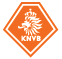 Wedstrijdnummer: 	     					Wedstrijddatum:     Wedstrijd: 		      -      				Uitslag:		     Ingezonden door vereniging:      Naam en voorletter(s) eigen speler:      Relatienummer:	     						Geboortedatum:     VERKLARING van uw speler/speelster tegen wie de overtreding is gepleegd. (c.q. toelichting van overtreding ten opzichte van official)Verklaring:      Ondergetekende bevestigt de juistheid van de vermelde gegevens. Aldus naar waarheid opgemaakt d.d.      Naam:      	VERKLARING NAMENS BESTUUR Naam lid      , relatienummer      , functie       verklaart dat hij/zij de wedstrijd heeft bijgewoond en UIT EIGEN WAARNEMING een verklaring kan afleggen. Indien er geen bestuurslid aanwezig is geweest dan dient een andere functionaris te verklaren over de overtreding(en) bijvoorbeeld aanvoerder of leider.  Verklaring:      	Ondergetekende bevestigt de juistheid van de vermelde gegevens. Aldus naar waarheid opgemaakt d.d.      Naam:      						Functie:      